Shape Construction of complex objects:Using only the following geometric shapes you must recreate the animals photographed below. Shapes may be repeated, enlarged, or stretched. 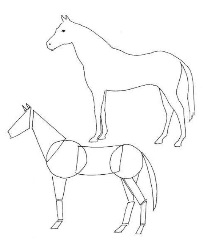 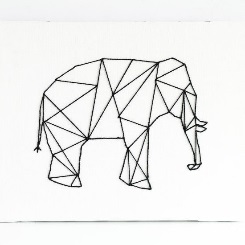 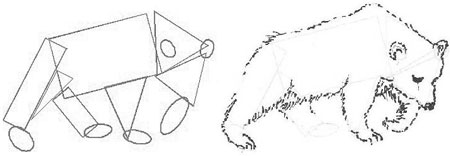 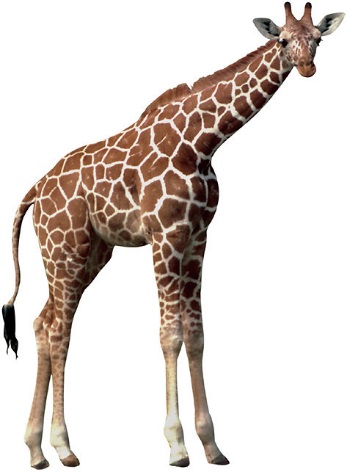 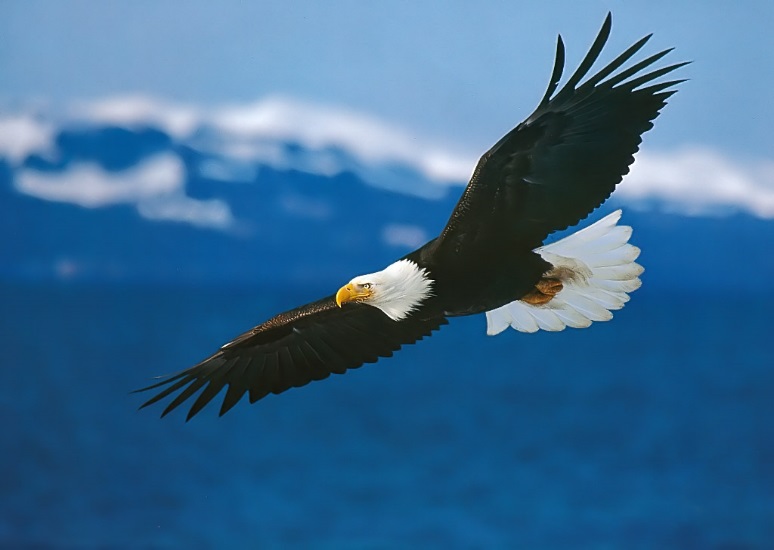 